Publicado en Gerona el 24/05/2024 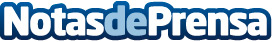 TONI PONS prevé una inversión de 12 millones de euros en su nueva sede en GeronaToni Pons, la empresa líder de calzado artesanal elaborado en España, anuncia una inversión de 12 millones de euros en su nueva sede central en GironaDatos de contacto:Emma TorrasAgencia de Comunicación de Toni Pons647313297Nota de prensa publicada en: https://www.notasdeprensa.es/toni-pons-preve-una-inversion-de-12-millones Categorias: Nacional Finanzas Moda Cataluña Emprendedores Logística Consumo Industria Téxtil Construcción y Materiales Actualidad Empresarial http://www.notasdeprensa.es